_______________________    We Rise   _____________________________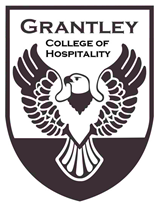 GRANTLEY COLLEGE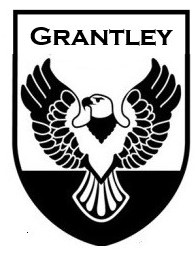 2 Blackwood Av, Parktown, 2193P.O. Box 87278, Houghton, 2041Tel:  011 643 8321/8/9info@grantleycollege.co.zawww.grantleycollege.co.zaGRANTLEY COLLEGEHarassment and Bullying Policy1.Purpose1.1To create a climate in which all types of bullying are regarded as unacceptable.1.2To discourage attitudes and practises that can contribute to bullying.2.Commencement of Policy2.1Reviewed and signed 2023. 3.Application of the Policy3.1This policy is applicable to all learners at Grantley College.4.Definitions4.1Bullying is an aggressive behaviour arising from a deliberate intent to cause physical or psychological distress to others.5.Grantley College’s stance on bullying5.1Grantley College has a reputation for being a friendly spirited school, within this context it is accepted that there will be a certain amount of good natured teasing, joking and play, however all reasonable steps must be taking not to overstep the bounds of acceptability and degenerate into bullying.5.2Grantley College is committed to enforcing a zero policy towards bullying.5.3Grantley College is committed to taking all reasonable steps necessary to eradicate all forms of harassment.5.4Grantley College needs all members of the school community to work together to ensure that everyone feels safe and “at home” in the school.5.5Administration, teachers, prefects and senior learners are expected to work actively at being good role models, encouraging a zero bullying environment.5.6The school regards bullying as a serious offence in terms of it’s Code of Conduct.6.Forms of Bullying6.1Hurtful and continued social banter6.2Hurtful and continued teasing6.3Directed aggressive body language6.4Malicious gossip and deliberate spreading of rumours6.5Racist comments in all forms6.6Gender exclusion or bullying6.7Religious exclusion or bullying6.8Body shaming6.9Exclusion6.10Extortion6.11Damage to the personal or allocated property of an individual (e.g. his/her school desk or locker)6.12Physical violence6.13Cyberbullying with includes the following: HarassmentThis involves frequently sending a cruel or threatening message to a person’s email account or cell phone.DenigrationThis involves sending or posting malicious gossip or rumours about a person to damage his / her reputation or friendships.  It also includes posting or sending digitally altered photographs of someone to others, particularly pictures that portray the victim in a sexualized or harmful way.Impersonation or Identity theftThis occurs when someone breaks into someone else’s email or social networking account and poses as the person sending messages or other information or pictures online in a bid to damage the victim’s reputation and friendships or to get the victim into trouble or place them in danger.OutingThis involves sharing someone’s secrets or embarrassing information or images online with people whom the information was never intended to be shared.CyberstalkingThis involves threats of harm or intimidation through repeated online harassment or threats7.Three Strike Policy7.1Strike 1The College has systems of pastoral care and reporting that will react immediately when bullying is reported.  Not only will the school support victims of bullying, but will also provide education and remedial support for the perpetrator, in order to prevent recurrences of incidents of bullying.7.2Strike 2Should the perpetrator, having been through a counselling process,  continue to bully and harass any learner or staff member of Grantley College, will submit to the following disciplinary actions: A parent meetingA single written warningDetentionIn school suspension7.3Strike 3The continued behaviour of the perpetrator will result in a Disciplinary hearing that any result in the learner being excluded permanently from Grantley College.8.Variations and Review8.1Grantley College reserves the right to vary, replace or terminate this policy.8.2Grantley College will constantly review its values and responses in this regard.